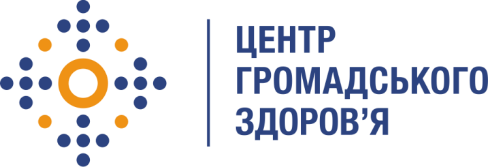 Державна установа 
«Центр громадського здоров’я Міністерства охорони здоров’я України» оголошує конкурс на відбір Заступника генерального директора Державної установи «Центр громадського здоров’я Міністерства охорони здоров’я України».Назва позиції: Заступник генерального директора Державної установи «Центр громадського здоров’я Міністерства охорони здоров’я України».Рівень зайнятості: 100%Інформація щодо установи:Головним завданнями Державної установи «Центр громадського здоров’я Міністерства охорони здоров’я України» (далі – Центр є діяльність у сфері громадського здоров’я. Центр виконує лікувально-профілактичні, науково-практичні та організаційно-методичні функції у сфері охорони здоров’я з метою забезпечення якості лікування хворих на соціально - небезпечні захворювання, зокрема ВІЛ/СНІД, туберкульоз, наркозалежність, вірусні гепатити тощо, попередження захворювань в контексті розбудови системи громадського здоров’я. Центр приймає участь в розробці регуляторної політики і взаємодіє з іншими міністерствами, науково-дослідними установами, міжнародними установами та громадськими організаціями, що працюють в сфері громадського здоров’я та протидії соціально небезпечним захворюванням.Основні обов'язки:Організація та забезпечення належного функціонування структурних підрозділів Центру:Відділ супроводу реформ та регіонального розвитку:Стратегічне планування та формування ключових напрямків розвитку регіональних систем громадського здоров’я в контексті національних цілей та завдань.Координація розвитку системи громадського здоров’я, зокрема щодо забезпечення переходу до нових механізмів фінансування та розвитку регіональних систем громадського здоров’я.Загальна координація та контроль впровадження Плану переходу послуг, пов’язаних з ВІЛ до державного фінансування.Розвиток регіональних центрів громадського здоров’я з питань управління субгрантами, надання послуг громадського здоров’я.Відділ управління проектами та міжнародної співпраці:Стратегічне планування міжнародної діяльності Центру.Координація діяльності Центру по розробці й виконанню міжнародних угод, програм, проектів і договорів.Налагодження контактів та комунікація із закордонними агенціями, асоціаціями, закладами, а також їх представництвами в Україні.Відділ комунікації: Стратегічне та оперативне планування комунікаційних активностей Центру згідно із визначеними пріоритетами, забезпечення їхньої реалізації та контроль виконання.Забезпечення злагодженої роботи комунікаційного напрямку Центру щодо просування культури здоров’я населення України.  Відділ координації освітніх програм:Аналіз потреби у формуванні та провадженні освітніх програм.Координація, планування та провадження освітніх, у томи числі дистанційних, освітніх заходів/програм.Координація впровадження освітніх програм направлених на  посилення системи громадського здоров’я.Залучення до загальної діяльності Центру, направленої на розвиток системи громадського здоров’я в Україні.Вимоги до професійної компетентності:Вища освіта (додаткова освіта в сфері громадського здоров’я або організації та управління охороною здоров’я буде перевагою). Досвід діяльності в сфері посилення систем охорони здоров’я та/або управління охороною здоров’я та/або супровід реформ не менше 5-ти років. Навички та досвід управління проектами та керуваннями командами від 3 – х років.Відмінний рівень роботи з комп’ютером, знання MS Word, MS Excel, MS PowerPoint.Знання ділової англійської мови на рівні не нижче Upper Intermediate. Резюме мають бути надіслані електронною поштою на електронну адресу: vacancies@phc.org.ua. В темі листа, будь ласка, зазначте: «09 – 2020 Заступник Генерального директора».Термін подання документів – до 07 лютого 2019 року, реєстрація документів 
завершується о 18:00.За результатами відбору резюме успішні кандидати будуть запрошені до участі у співбесіді. У зв’язку з великою кількістю заявок, ми будемо контактувати лише з кандидатами, запрошеними на співбесіду. Умови завдання та контракту можуть бути докладніше обговорені під час співбесіди.Державна установа «Центр громадського здоров’я Міністерства охорони здоров’я України»  залишає за собою право повторно розмістити оголошення про вакансію, скасувати конкурс на заміщення вакансії, запропонувати посаду зі зміненими обов’язками чи з іншою тривалістю контракту.